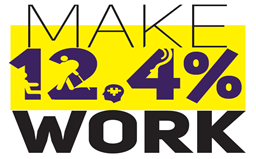 Disability Inclusion ChallengeApplication formIn this form you, as a “solution owner”, are asked to describe your idea as well as your personal and/or professional motivation to be part of the solution. You apply for this challenge, by answering the following questionsAbout your idea/solution (max. 2 pages)What particular barrier(s) that limit economic empowerment for people with disability are you trying to solve?Why is this barrier relevant for economic participation of people with disability in Uganda? (eg: # of people that are experiencing the barrier, frequency of which the barrier is experienced by people with disability, lack of alternative solutions, etc)In your opinion, what/who is needed solve the barrier under 1, so that people with disabilities are better positioned to take part in Ugandan economy?Describe your initial ideas for a concrete solution in the form of product or service; what would your solution be or look like? (pls attach visuals or drawings that can support the description of the idea/solution) In which of the three types of solutions would your particular idea fit best? (More than one         possible). Pls explain why you think your challenge/ solution matches this category Access to services Inclusion of people with socio-intellectual disability and/or multiple disabilityBuilding confidence into economic self-relianceAbout you as a “solution owner”Do you (or your organisation you work for) have any professional background or personal relation with disability? Pls explain.Are you (or your organisation) willing to fully commit to the development of this solution over the next 6 months?Are you (or your organisation) willing to take on a pro-active role in a facilitated co-creation process organized by make 12.4% work, to get your idea of the ground?Are you (or your organisation) willing to accept other organisations, businesses and/or people to get involved in product/service development?In case you do not represent any registered organisation/business, are you willing to have one of these partners manage the project grant (if awarded)?   What is your name, email and telephone nr? Pls attach a CV or Bio. Please submit this form/Send to: l.abenaitwe@light-for-the-world.org and copy info@reachahand.org Note: Deadline for this barrier-solution application is 15th of April 2019. The short listed applications will be announced two weeks after the deadline. 